МИНИСТЕРСТВО ОБРАЗОВАНИЯ И НАУКИ РОССИЙСКОЙ ФЕДЕРАЦИИ      Федеральное государственное бюджетное образовательное учреждениевысшего профессионального образования«КУБАНСКИЙ ГОСУДАРСТВЕННЫЙ УНИВЕРСИТЕТ»(ФГБОУ ВПО «КубГУ»)КУРСОВАЯ РАБОТАЭКОНОМИЧЕСКИЕ ЦИКЛЫ: СУЩНОСТЬ, ВИДЫ, ФУНКЦИИРаботу выполнила______________________________________________________________В.Н.Смотрова(подпись, дата)Факультет         Экономический                             Курс 1Направление подготовки 38.04.01 «Экономическая безопасность»Научный руководитель:Преподаватель_________________________________________________________В.В. Чапля(подпись, дата)Краснодар 2016ОГЛАВЛЕНИЕВВЕДЕНИЕ 1 ЭКОНОМИЧЕСКИЙ ЦИКЛЭкономический рост и цикличностьПонятие и сущность экономического циклаПоказатели экономического цикла2 ВИДЫ ЭКОНОМИЧЕСКИХ ЦИКЛОВ, ИХ ФАЗЫ И ФУНКЦИИ 2.1 Фазы экономических циклов2.2 Виды экономических циклов2.3 Влияние экономических циклов 3 ПРИЧИНЫ ЦИКЛИЧЕСКИХ КОЛЕБАНИЙ3.1 Основные теории цикловЗАКЛЮЧЕНИЕСПИСОК ИСПОЛЬЗОВАННЫХ ИСТОЧНИКОВВведениеСовременное общество стремится к постоянному улучшению уровня и условий жизни, которые может обеспечить только устойчивый экономический рост. Однако долговременный экономический рост не является равномерным, а постоянно прерывается периодами экономической нестабильности. Экономическая история последних двух столетий дает нам великое множество примеров неустойчивости рыночной экономики. За периодами успешного промышленного развития и всеобщего экономического процветания всегда наступали периоды спадов, сопровождающиеся падением объемов производства и безработицей. Вообще, рыночная экономика обладает склонностью к повторению экономических явлений, что позволяет выявить «циклический» характер её развития. Со времен экономических кризисов первой половины XIX столетия ученые-экономисты пытаются найти причины и объяснить, почему это происходит через определенные промежутки времени с упорным постоянством. Проблема имела столь огромное значение, что ее не обошел практически ни один экономист 19 и 20 веков. Проблеме циклического развития посвящено множество работ, но единого мнения в них. Поэтому, вопрос циклических колебаний остается до сих пор актуальным, остроту добавляет современный кризисный период с большим количеством новой информации и возможностью сопоставления данных, всё это обуславливает тему данного исследования [3, с. 44]. Актуальностью данной работы является то, что цикличное развитие экономики сопровождается высоким уровнем экономической активности в течение длительного времени, а затем спадом этой активности до уровня ниже допустимого. Периодическая повторяемость экономических спадов ведет к обнищанию, голоду, страданиям, самоубийствам людей, что не может не беспокоить развитое цивилизованное общество. Поэтому проблема цикличности всегда привлекала внимание ученых-экономистов и сегодня остается одной из центральных проблем экономической теории. Цель курсовой работы состоит в раскрытии содержания экономического цикла, а также сущности цикличности как всеобщей формы экономической динамики.  Задачей данной работы является выявление причин цикличности экономического развития, раскрытие фаз и видов экономических циклов, а также рассмотрение основных его функций. История развития человеческого общества наглядно свидетельствует о том, что рыночная экономика способна создать большее количество товаров и услуг для большего количества людей, чем какая-либо другая экономическая система. И объясняется это тем, что в условиях рыночной экономики обеспечивается высокая мотивация к творческому труду, прогрессу, люди сами делают свой выбор, чем заниматься. При этом возникает высокая степень риска и ответственности в хозяйственной деятельности, что развивает инициативу, предприимчивость и ведет к высоким результатам развития общественного производства. Постоянный экономический рост в рыночной экономике имеет ряд существенных недостатков - инфляция, безработица и другие, в том числе цикличность. Дело в том, что развитие рыночной экономики происходит волнообразно или циклично. В разные годы производство может возрастать большими или меньшими темпами, а в ряде случаев, например, сейчас в России, развитие экономики может иметь отрицательный знак, что означает падение производства. Экономический цикл является одной из наиболее дискуссионных проблем макроэкономики. Известны десятки различных концепций, так или иначе объясняющих природу экономических циклов, но вряд ли хоть одна из них может быть признана безупречной. 1. Экономический циклЭкономический рост и цикличностьИстория развития человеческого общества наглядно свидетельствует о том, что рыночная экономика способна создать большее количество товаров и услуг для большего количества людей, чем какая-либо другая экономическая система. И объясняется это тем, что в условиях рыночной экономики обеспечивается высокая мотивация к творческому труду, прогрессу, люди сами делают свой выбор, чем заниматься. При этом возникает высокая степень риска и ответственности в хозяйственной деятельности, что развивает инициативу, предприимчивость и в едет к высоким результатам развития общественного производства.  Цикличное развитие экономики сопровождается высоким уровнем экономической активности в течение длительного времени, а затем спадом этой активности до уровня ниже допустимого. Периодическая повторяемость экономических спадов ведет к обнищанию, голоду, страданиям, самоубийствам людей, что не может не беспокоить развитое цивилизованное общество. Поэтому проблема цикличности всегда привлекала внимание ученых-экономистов и сегодня остается одной из центральных проблем экономической теории.  Цикличность – это всеобщая форма движения национальных хозяйств и мирового хозяйства как единого целого. Она выражает неравномерность функционирования различных элементов национального хозяйства, смену революционных и эволюционных стадий его развития, экономического прогресса.  Цикличность – важнейший фактор экономической динамики, один из детерминантов макроэкономического равновесия.  Цикличность – это движение от одного макроэкономического равновесия в масштабах как минимум национальной экономики к другому. Фактически это один из способов саморегулирования рыночной экономики, в том числе и изменения ее отраслевой структуры. Одновременно цикличность весьма чувствительна к государственному воздействию на национальное хозяйство и мировое хозяйство в целом. Графически динамика объема производства в масштабе общества рыночной экономики за длительный период может быть представлена в виде возрастающей прямой (рис. 1).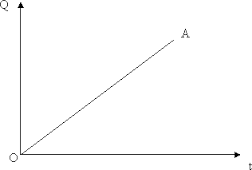 Рис.1 Графическое изображение экономического роста рыночной экономики в целом а длительный периодНа графике по горизонтальной оси откладывается время (t), по вертикали – объем производства (Q). Возрастающая прямая ОА свидетельствует о постоянном экономическом росте и развитии рыночной экономики в целом. Наиболее характерная черта цикличности — движение — происходит не по кругу, а по спирали. Поэтому цикличность — форма прогрессивного развития. Каждый цикл имеет свои фазы, свою длительность. Характеристики фаз неповторимы в своих конкретных показателях. У конкретного цикла, фазы нет двойников. Они оригинальны как в историческом, так и в региональном аспектах. Фактически это один из способов саморегулирования рыночной экономики, в том числе и изменения ее отраслевой структуры. Одной из главных макроэкономических проблем является проблема экономического роста и его темпов.  Параметры экономического роста, их динамика широко используются для характеристики развития национальных хозяйств, в государственном регулировании экономики. Экономический рост, его темпы, качество и другие показатели зависят не только от ресурсов национального хозяйства, но в значительной степени от внешнеэкономических и внешнеполитических факторов.  Под экономическим ростом понимается такое развитие экономики, при котором происходит увеличение реальных объемов валового национального продукта (ВНП). Экономический рост принято измерять относительно предшествующего периода в процентах или в абсолютных величинах. В случае однопродуктового производства может иметь место измерение в физических единицах.  Экономический рост (economic growth) – это долгосрочная тенденция увеличения реального ВВП. В этом определении ключевыми являются слова:– тенденция – реальный ВВП не должен обязательно увеличиваться каждый год, важно направление движения экономики, так называемый тренд;– долгосрочная – экономический рост является процессом, характеризующим долгосрочный период, поэтому речь идет об изменении реального ВВП за продолжительный период времени, об увеличении потенциального ВВП (то есть ВВП при полной занятости ресурсов), о росте производственных возможностей экономики;– увеличение реального ВВП, а не номинального, рост которого может происходить за счет уровня цен, причем даже при сокращении реального объема производства.Графически экономический рост может быть представлен тремя способами:1. через кривую реального ВВП (рис. 2,а) – линия тренда отражает долгосрочную тенденцию увеличения реального ВВП (Y*);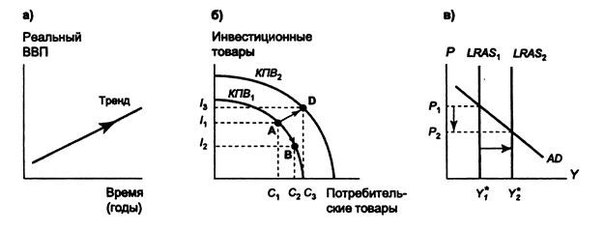 Рис.2 Экономический рост (графическая интерпретация)2. через кривую производственных возможностей – КПВ (рис. 2,б), которая отражает ограниченность ресурсов в экономике в определенный период времени. Основные виды товаров, производящиеся в экономике, – это инвестиционные и потребительские товары. Каждая точка на кривой производственных возможностей соответствует некоторому сочетанию количеств потребительских и инвестиционных товаров, которое можно произвести с помощью имеющихся в экономике ресурсов. Например точка А на КПВ¹ с помощью количества ресурсов, соответствующего этой кривой , можно произвести количество потребительских товаров С¹ и инвестиционных товаров I¹. Находясь на этой КПВ, обеспечить увеличение производства потребительских товаров до С² (переход из точки А в точку В), возможно лишь за счет перемещения части ресурсов из отраслей, производящих инвестиционные товары  и поэтому сокращение производства инвестиционных товаров до I², что означает наличие альтернативных издержек. Если  экономика перейдет на новую кривую производственных возможностей КПВ² (из точки А в точку D), то можно увеличить производство и потребительских  (до С³), и инвестиционных (до I³) товаров, причем без альтернативных издержек. Переход из точки, лежащей на одной КПВ, в точку, принадлежащую другой, более высокой КПВ, то есть переход на новый уровень производственных возможностей, и есть экономический рост. Таким образом, экономический рост может быть представлен как сдвиг ( не обязательно параллельный) кривой производственных возможностей;3.с помощью модели совокупного спроса – совокупного предложения (модели AD-AS) (рис. 2,в).  Поскольку экономический рост представляет собой увеличение потенциального ВВП, то есть реального ВВП в долгосрочном периоде, то графически его можно представить как сдвиг вправо кривой долгосрочного совокупного предложения LRAS и рост объема выпуска от Y¹* до Y²* [1, с. 202].Существует два типа экономического роста:1. Экстенсивный экономический рост характеризует повышение темпов роста национального производства за счет наращивания количественных факторов производства. Основным его критерием является неизменность средней производительности труда в обществе.2. Интенсивный экономический рост характеризует совершенствование применяемых факторов производства на основе технического прогресса, наиболее оптимального их размещения, изменения их качественных параметров. Основным его критерием является рост средней производительности труда в обществе (превышение темпов роста объемов производства над ростом численности занятых). Обычно говорят о преимущественно интенсивном или экстенсивном типе экономического роста в зависимости от удельного веса тех или иных факторов , вызвавших этот рост. Факторы экономического роста часто группируют в соответствии с типами экономического роста. К экстенсивным факторам относят рост затрат капитала, труда, к интенсивным  – технологический прогресс, экономию на масштабах, рост образовательного и профессионального уровня работников, повышение мобильности, то есть всё, что позволяет качественно усовершенствовать как сами факторы, так и процесс их использования   [2, с. 233 ].Главная цель экономического роста – рост благосостояния и увеличение национального богатства. Чем больше производственный потенциал страны и чем выше темпы экономического роста, тем выше уровень и качество жизни  [1, с. 204].1.2 Понятие и сущность экономического циклаС тех пор как в рамках капиталистического общества осуществился переход к индустриальному производству, возникли изменения воспроизводства, принявшие циклический характер. Понятие «цикл» — от греческого kyklos – «круг» в прямом его смысле означает совокупность взаимосвязанных явлений, процессов, работ, образующих законченный круг развития в течение какого-либо промежутка времени. Экономические циклы начального периода капитализма и современные существенно различаются между собой. Различия проявляются в степени нарушения экономического равновесия, членении циклов на различные фазы, длительности их протекания, участии государства в регулировании циклов  [3, с.303].Экономическим (иначе – деловым) циклом называют промежуток времени между двумя одинаковыми состояниями экономический конъюнктуры, он представляет собой подъемы и спады уровней экономической активности  в течении нескольких лет. На рис. 3 представлена схема экономического цикла. Линия тренда, или усредненное значение совокупного общественного продукта ,а ряд лет  показывает общее направление развития экономики во времени, линия валового выпуска экономики – реальные колебания этого показателя.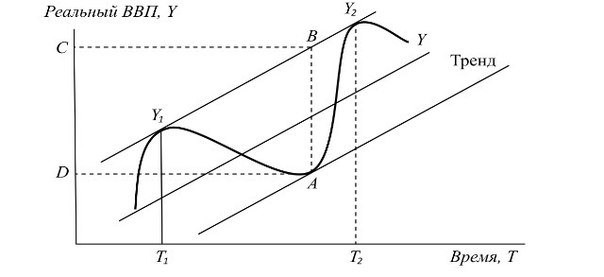 Рис.3 Экономический циклЭкономические циклы характеризуются амплитудой колебаний и продолжительностью. Амплитуда колебаний – максимальная разница между наибольшим и наименьшим значением показателя в течении цикла (расстояние CD на рис.3 ). Продолжительность цикла – период времени, в течении которого совершается одно полное колебание деловой активности (Т¹Т²  на рис. 3) [4, с. 276]. 1.3 Показатели экономического циклаГлавным индикатором фаз цикла выступает показатель годового темпа роста ВВП (grown rate – g), который выражается в процентах и рассчитывается по формуле:  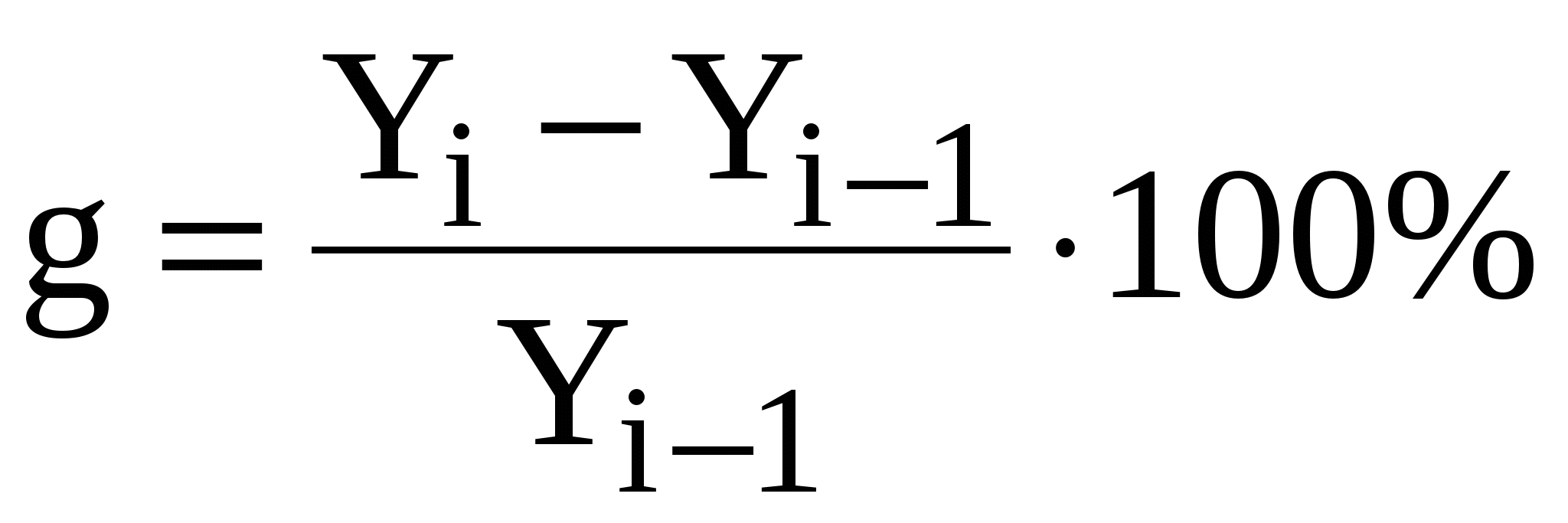 Таким образом, этот показатель характеризует процентное изменение реального ВВП (совокупного выпуска) в каждом следующем году (Y¹)  по сравнению с предыдущим (Y¹ – 1), то есть на самом деле это не темп роста, а темп прироста ВВП. Если g – величина положительная (g>0), то это означает, что экономика находится на фазу подъема, а если отрицательная (g<0), то в фазе спада. Этот показатель рассчитывается на один год и характеризует темп экономического развития – краткосрочные (ежегодные) колебания фактического ВВП, в отличии от показателя среднегодового темпа роста , характеризующего темп экономического роста, то есть долгосрочной тенденции увеличения потенциального ВВП.Также, в зависимости от поведения экономических величин на разных фазах цикла выделяют показатели:– проциклические, которые увеличиваются в фазе подъёма и снижаются в фазе спада  (реальный ВВП, величина совокупных доходов, объем продаж, прибыль фирм, величина налоговых поступлений, курсы ценных, объём импорта) ;– контрциклические, которые увеличиваются в фазу спада и снижаются в фазе подъёма (уровень безработицы, объём трансфертных выплат, величина товарно-материальных запасов фирм, величина чистого экспорта, дефицит государственного бюджета);–  ациклические ,которые не имеют циклического характера, и величина которых не связана с фазами цикла (объём экспорта)  [1, c. 221-222].2. Виды экономических  циклов, их фазы и функции2.1 Фазы экономических цикловОбратимся к анализу фаз экономического цикла за ряд лет. Экономические циклы (волны) — это периодические колебания деловой активности в обществе. Цикл представляет собой интервал времени в развитии рыночной экономики, в течение которого происходит увеличение объема производства товаров и услуг, а затем сокращение, спад, депрессия, оживление и, наконец, снова его рост. Цикл обычно делится на две фазы:фазу спада, или рецессию (recession), которая длится от пика до дна.Особенно продолжительный и глубокий спад называется депрессией (depression). Не случайно кризис 1929-1933 гг. получил название Великой депрессии;фазу подъема, или оживление (recovery),которое продолжается от дна до пика.Но также существует и другой подход, при котором выделяют четыре фазы экономического цикла: спад (рецессия, кризис), депрессия, оживление  и подъём (рис. 4).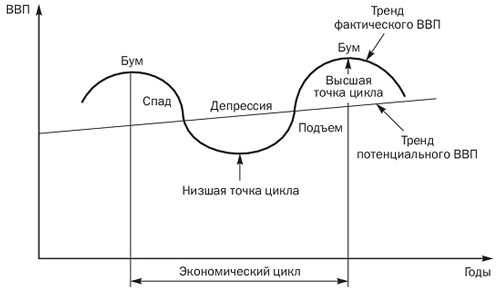 Рис.4 Фазы экономического цикла При достижении экономикой своего пика наблюдается максимальная занятость, и производство работает на полную мощность. Уровень цен и норма процента достаточно высокие. Однако рост производства выходит за рамки платежеспособного спроса, и рост деловой активности падает. Тем самым цикл постепенно переходит в фазу спада, или кризиса. Фаза 1– кризис. Наиболее яркая  фаза экономического цикла. Кризис – спад производства. Его экономическая функция сводится к насильственному и временному установлению пропорциональности между звеньями экономики (производством и потреблением, производством и обращением). Это главная фаза экономического цикла. В нем заключены основные черты цикла. Без кризиса не было бы цикла. Периодическое повторение кризиса придает рыночной экономике циклический характер. Различают два вида кризисов: кризис перепроизводства и кризис недопроизводства. Для рыночной экономики наиболее характерен кризис перепроизводства. Он проявляется в следующем: из-за перепроизводства товары не находят сбыта, растут запасы нереализованной продукции, наблюдается массовое банкротство промышленных и торговых фирм. Растет спрос на денежный (ссудный) капитал, а предложение его резко сокращается, и повышается норма ссудного процента. Банки прекращают выдачу вкладов, они терпят крах, падает курс акций и других ценных бумаг. Растет безработица. Экономическая жизнь страны в целом дезорганизуется.Фаза 2 –  депрессия. Темпы спада замедляются и на данном этапе стабилизируются. Падение производства и рост безработицы достигают максимальных значений. Производство не сокращается, но и не растёт. Товарные излишки постепенно исчезают, торговля идет вяло. Ставка ссудного процента падает до минимума. Цены тоже минимальны. Выживают только самые сильные фирмы. Накапливается потенциал для будущего роста, при низких ставках процента объём инвестиций возрастает. Переход  в стадию подъёма происходит через некоторый промежуток времени, тогда, когда инвестиции начинают приносить отдачу [4, c. 278].Фаза 3  – оживление.  Производство расширяется до предкризисного уровня. Размеры товарных запасов устанавливаются на уровне, необходимом для бесперебойного снабжения рынка. Начинается небольшое повышение цен, вызванное увеличением покупательского спроса, сокращаются масштабы безработицы, возрастает спрос на денежный капитал и ставка процента увеличивается.Фаза 4 – подъём. Наконец наступает фаза подъёма. В этот период выпуск продукции превышает предкризисный уровень. Сокращается безработица. С расширением покупательского спроса возрастают цены на товары. Повышается прибыльность производства, увеличивается спрос  на кредитные средства и соответственно возрастает норма банковского процента. Рынок переполняется нереализованными товарами, и начинается новый промышленный цикл [3, c. 304].2.2 Виды экономических цикловВсе циклы в реальной действительности не похожи друг на друга, каждый имеет свои специфические особенности, переплетения. В периоде между кризисами, как и в море в ясную погоду, возможны волнения, коррекции в виде частичных, малых и промежуточных спадов, что дало основание говорить о разных видах  экономических циклов.  По продолжительности все циклы делятся на: краткосрочные, среднесрочные и долгосрочные  (рис. 5).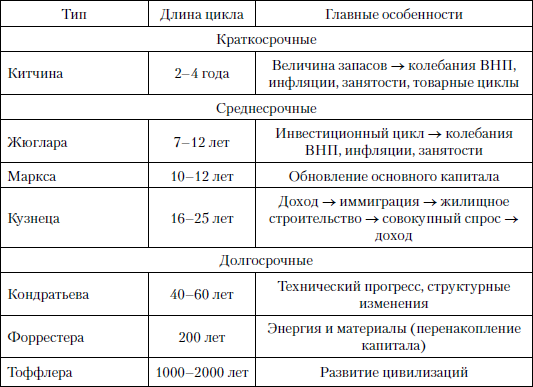 Рис.5 Виды цикловЦиклы Китчина. Короткие циклы носят имя Китчина. Их продолжительность – 2-3 года, и связаны они с массовым обновлением потребителями товаров длительного пользования.Циклы Жюглара. Раньше всего экономическая наука выделила цикл 7-12 лет, который впоследствии получил имя Жюглара  за его большой вклад в изучение природы промышленных колебаний во Франции, Великобритании и США на основе фундаментального анализа колебания ставок процента и цен. Как оказалось, эти колебания совпали с циклами инвестиций, которые, в свою очередь, инициировали изменения ВНП, инфляции и занятости. Циклы Кузнеца. В 1930-е годы в США появились исследования так называемого «строительного цикла». Дж. Риггольмен, В. Ньюмен и некоторые другие аналитики построили первые статистические индексы совокупного годового объема жилищного строительства и обнаружили в них следующие друг за другом длительные интервалы быстрого роста и глубоких спадов или застоя. Тогда и появился термин «строительный цикл», определяющий эти двадцатилетние колебания. В 1946 г. С. Кузнец пришел к выводу, что показатели национального дохода, потребительских расходов, валовых инвестиций в оборудование производственного назначения, а также в здания и сооружения обнаруживают взаимосвязанные двадцатилетние колебания. При этом он отметил, что в строительстве эти колебания обладают самой большой относительной амплитудой. После выхода в свет работы Кузнеца термин «строительный цикл» практически перестал употребляться, уступив место термину «длинные колебания». Существенный вклад в развитие теории 20-летних колебаний Кузнеца внес английский экономист Р. Мэттьюз. Он предпринял попытку теоретического анализа трех компонент экономического цикла (3–4-, 10- и 20-летний) с единых позиций. Мэттьюз считал, что каждая из этих компонент связана с динамикой соответствующей категории инвестиций (инвестиции в материально-товарные запасы, инвестиции в производственное оборудование, инвестиции в жилищное строительство). В результате механизм каждой из компонент цикла оказывался по существу однотипным. Различия в периодах колебаний между ними Мэттьюз связывал со специфическими особенностями соответствующих категорий инвестиций.Циклы Кондратьева. Длинные циклы, или волны, связаны с открытиями или важными техническими нововведениями  и их распространением, продолжаются они в среднем 40–60 лет. Теория длинных волн была подробно разработана выдающимся русским экономистом Николаем Дмитриевичем Кондратьевым (1892–1938), который  на основании фактического материала выделил три большие волны:1–я волна: с конца 1780–начала 1790–х гг. до 1844–1851 гг.;2–я волна: с конца 1844–1851 гг. по 1890–1896 гг.;3–я волна: с 1890–1896 гг. приблизительно по 1939–1945 гг.Если продолжить основные тенденции, намеченные Н.Д.Кондратьевым, можно выделить четвертую и пятую волны:4–я волна: с 1945 г. По 1983 г.5–я волна: с 1983 г. По 2018 г. (прогноз).Главную роль в смене циклов, по мнению Н.Д.Кондратьева,  играют научно-технические новации. Так, для первой волны решающую роль сыграли изобретения и сдвиги в текстильной промышленности и производстве чугуна.Рост в течении второй волны  был обусловлен строительством железных дорог, бурным развитием морского транспорта, что позволило освоить новые хозяйственные территории и преобразовать сельское хозяйство.Третья волна была подготовлена изобретениями с сфере электротехники и основывалась на массовом внедрении электричества, радио, телефона и других новшеств.Продолжая анализ Кондратьева, можно предположить, что четвертая волна связана с изобретением и внедрением синтетических материалов, пластмасс, электронно-вычислительных машин первых поколений, а пятая – c массовым внедрением микропроцессоров, достижений генной инженерии, биотехнологий и так далее [4, c. 276].Циклы Форреста. Продолжительность 200 лет, объясняются сменой применяющихся материалов и источников энергии.Циклы Тоффлера. Продолжительность 1000-2000 лет, обусловлены развитием цивилизаций.Циклические колебания важно отличать от нециклических.Циклические колебания характеризуются тем, что изменяются все макроэкономические показатели и изменение деловой активности охватывает все отрасли и сектора экономики. Нециклические колебания  имеют место: а) если изменение деловой активности происходит лишь в некоторых отраслях ( например в сельском хозяйстве); б) если изменяются лишь некоторые макроэкономические показатели –  примером может служить резкий рост объёма розничных продаж перед праздниками           [1, c.224].2.3 Влияние экономических цикловЭкономический цикл проникает всюду, мы можем наблюдать его практически во всех укромных уголках экономики. Однако мы должны иметь в виду, что экономический цикл разными путями и в разной степени влияет на отдельных индивидов и на отдельные секторы экономики. Сфера услуг и отрасли, выпускающие товары кратковременного пользования, в несколько меньшей степени затрагиваются наиболее разрушительными последствиями экономического спада. Рецессия даже способствует активизации некоторых видов деятельности, в частности повышает спрос на услуги ломбардов и юристов, специализирующихся на банкротствах. Наиболее чувствительны к циклическим колебаниям фирмы, выпускающие средства производства и потребительские товары длительного пользования. Эти фирмы не только тяжелее других переносят деловой спад, но и больше всех выигрывают от подъема в экономике. Основные причины – две: возможность откладывания покупок и монополизация рынка. Покупка капитального оборудования чаще всего может быть отложена на будущее; в тяжелые для экономики времена производители склонны воздерживаться от закупок новых машин и оборудования и строительства новых зданий. Во время продолжительного спада фирмы зачастую предпочитают ремонтировать или модернизировать устаревшее оборудование, вместо того чтобы тратить большие средства на приобретение нового оборудования. В результате инвестиции в товары производственного назначения во время экономических спадов резко сокращаются. Это же относится к потребительским товарам длительного пользования. В отличие от продуктов питания и одежды, покупку роскошного автомобиля или дорогой бытовой техники можно отложить до лучших времен. В периоды экономических спадов люди в большей степени склонны чинить, а не менять товары длительного пользования. Хотя объемы продаж продуктов питания и одежды, как правило, также сокращаются, это сокращение обычно меньше по сравнению с падением спроса на товары длительного пользования. Монопольная власть в большинстве отраслей, выпускающих средства производства и потребительские товары длительного пользования, связана с тем, что на рынках этих товаров, как правило, господствуют немногие крупные фирмы. Монопольное положение позволяет им во времена экономических спадов сохранять цены на прежнем уровне, уменьшая производство в ответ на падение спроса. Следовательно, падение спроса в гораздо большей степени влияет на производство и занятость, нежели на цены. Обратное происходит в отраслях промышленности, которые  выпускают товары краткосрочного пользования. Эти отрасли в основном конкурентоспособные и характеризуются низкой концентрацией. Они не способны  противодействовать повышению цен, и падение спроса больше отражается на ценах, чем на уровне производства, поскольку ни одна из фирм не обладает значительной монопольной властью.  Речь идет о резком падении производства и скромном падение цен, в отраслях с высокой концентрацией с одной стороны, и о значительном падении цен и сравнительно небольшое снижение объема продукции, в отраслях с низкой концентрацией  – с другой. Одна из основных фаз экономического цикла – кризис, является мощной разрушительной силой, так как разрушаются аномальные пропорции в народном хозяйстве, и оказывает важную оздоровительную функцию. Падение цен делает производство невыгодным, выход – в обновлении основного капитала, его активной части, которая позволит удешевить продукцию, сделать ее прибыльной – выйти на новый уровень производства. Новая техника служит материальной основой обновления производства и подъема его на более высокий уровень.3.Причины циклических колебаний 3.1 Основные теории цикловБыло проведено множество исследований по проблеме цикличности, однако до сих пор нет единой концепции по поводу причины существования этого явления. Более того, многие экономисты отрицают цикличность развития экономики как таковую. Как правило, к ним относятся преимущественно сторонники неоклассической и монетарной школ. Эти экономисты предпочитают говорить не о цикличности (цикл предполагает более или менее постоянную периодичность), а о нециклических колебаниях, вызванных совокупностью произвольных экзогенных факторов.  Английский экономист Д. Робертсон насчитал более 200 различных точек зрения на причины и сущность цикличности развития экономики.  Среди этих точек зрения можно назвать «кредитно-денежные теории», объясняющие причину цикличности и кризисов расстройством в сфере кредита и денежного обращения, «психологические» теории, согласно которым эти причины лежат в потере у бизнесменов убеждения в устойчивости своего экономического положения, в крупных просчетах при ведении дел,  «инвестиционная» теория цикла, которая в качестве причины цикличности и кризисов считает колебание размеров капитальных вложений. Рассмотрим некоторые из них подробнее. Марксистская теория цикла. Марксисты считают, что формальная, или абстрактная, возможность цикличности (при капитализме) заложена уже в простом товарном производстве и вытекает из функций денег как средства обращения и средстве платежа при разрыве актов купли-продажи. Однако эта возможность превращается в реальную действительность лишь на определенном этапе развития–в машинный период. Экономические кризисы порождает так называемое основное противоречие капитализма – между общественным характером производства и частнокапиталистической формой присвоения результатов этого производства. Маркс предполагал, что перенакопление капитала ведёт к снижению прибыльности, следствием чего и являются кризисы. Глубинные причины Маркс видел в том, что капитал возрастает, а основа, на которой он действует, сужается. То есть капиталовооруженность растет, а покупательная способность населения нет. Истоком нестрогой регулярности кризисов являлась неоднородность основного капитала, состоящего из элементов с разными сроками службы. По этой причине капитал устаревает в разное время, порождая кризисы той или иной глубины в зависимости от старения в конкретный промежуток времени.Кейнсианская теория. Процесс протекания кризиса Кейнс видел следующим образом. Во время бума инвестиции приносят доход, крах наступает из-за внезапных сомнений в ожидаемой доходности, сомнения охватывают большую часть предпринимательского класса. В результате отдача на вложенный капитал падает, что ведет к прекращению инвестирования. Внезапное прекращение инвестирования приводит к накоплению запасов незавершенной продукции, хранение которой требует определённых расходов. Поэтому необходимо значительное понижение цены, чтобы обеспечить распродажу товарных запасов в течение приемлемого времени. В итоге Кейнс приходит к выводу, что оставлять регулирование рынков капитала в частных руках небезопасно, так как это приводит к тяжелейшим кризисам. Этот вывод согласуется с положением Маркса о том, что основная причина кризисов заложена в основном противоречии капитализма. Ведь в экономике все связано друг с другом, так что самостоятельно принимаемые решения одних субъектов экономики могут оказывать отрицательное воздействие на других субъектов и на экономику в целом.Теории внешних факторов. Основателем этого направления принято считать английского экономиста У.С. Джевонса, который связал экономический цикл с 11-летним циклом солнечной активности. В 70-е годы XIX в. Джевонс опубликовал ряд работ, в которых исследовал влияние солнечных пятен на урожайность, на цены на зерно и на торговый цикл. Однако Джевонс связывал цикличность солнечной активности преимущественно с сельским хозяйством и торговлей. Последователи У.С. Джевонса распространили действие солнечного цикла на всю экономику. Так, Х.С. Джевонс (сын) связал солнечный цикл с колебаниями занятости, а X. М. Мор разработал общую экономическую теорию солнечной цикличности.Монетарная теория. Чисто монетарное объяснение цикла наиболее полно изложено в работах английского экономиста начала XX в. Р. Хоутри. Для него цикл есть «чисто денежное явление» в том смысле, что изменение денежного потока является единственной и достаточной причиной изменения экономической активности, чередования процветания и депрессии, оживления и вялой торговли. Когда спрос на товары, выраженный в деньгах (или денежный поток), увеличивается, торговля становится оживленной, производство расширяется, цены растут. Когда спрос уменьшается, торговля ослабевает, производство сокращается, цены падают. Денежный поток, то есть спрос на товары, выраженный в деньгах, непосредственно определяется  «потребительскими затратами», т.е. расходами за счет дохода. Не денежные факторы, такие как землетрясения, войны, забастовки, неурожаи могут вызвать общее обнищание, другие, могут вызвать частичную депрессию в отдельных отраслях промышленности. Согласно монетарной теории, цикл есть не что иное, как точная копия в небольшом масштабе прямой денежной инфляции и дефляции. Депрессия вызывается падением потребительских издержек из-за сокращения суммы средств обращения и усиливается падением скорости обращения денег. С другой стороны, во время фазы процветания преобладают инфляционные процессы. Если бы денежный поток можно было стабилизировать, то колебания экономической активности исчезли бы. Но этого не происходит, так как денежной системе присуща неустойчивость.В настоящее время наиболее широкое распространение получили две теории цикличного развития экономики кризисов: «теория недопотребления» и «теория диспропорциональности».1. Недопотребление населения вследствие роста цены снижения его платежеспособного спроса порождает нереализованную товарную массу. Она возрастает, так как производственная деятельность продолжается, а спрос на продукцию отстает. В результате возникает перепроизводство товаров, которые и вызывают экономический кризис. 2. Диспропорциональность развития отраслей и регионов вызывает цикличность развития и способна вызвать экономический кризис. Кризисы внутренне присущи рыночной системе, которая характеризуется стихийностью развития. Кризисные явления в первую очередь возникают в отраслях, производящих товары длительного пользования. Это вызывается, во-первых, ростом цен на эти товары; во-вторых, ростом доходов, значительная часть которых используется в качестве сбережений. При этом доля потребления стабилизируется, а сбережения в форме инвестиций идут на расширение производства, что вызывает перенакопление. В результате возникает диспропорциональность между производством и потреблением, которая перерастает в кризис. Производство начинает сокращаться, но использование достижений НТП делает производство  рентабельным, кризис сменяется депрессией.Таким путем,  начинается оживление. Развитие производства поглощает все новые инвестиции, растут доходы, спрос и потребление, оживление переходит в подъем. Потребление стабилизируется, текущие прибыли начинают падать. Сначала это ощущают только банки, через рост процентных ставок, ограничение условий кредитования, которые создают трудности воспроизводственного процесса. В результате возникает биржевая паника, означающая наступление нового экономического кризиса.ЗаключениеУсловием устойчивости и стабильного экономического развития является равновесие, сбалансированность между общественным производством и потреблением, совокупным спросом и совокупным предложением. Однако в реальности оно практически недостижимо. В рыночной экономике состояние равновесия  периодически нарушается. Наблюдается определенная цикличность, повторяемость в функционировании национального хозяйства, когда периоды подъема экономики сменяются периодами спада и застоя. Через цикличность проявляется экономический рост: движение происходит не по кругу, а по спирали, отражая как долговременные, так и среднесрочные колебания конъюнктуры. Мы приходим к выводу, что для экономики характерны колебания объема национального продукта и уровня цен. Экономические циклы всегда имеют одни и те же фазы: пик, спад, подъем и оживление, но циклы отличаются друг от друга по интенсивности и продолжительности. Как видим, назвать единственную причину циклического хода движения рыночной экономики оказывается весьма трудным делом. Поэтому многие современные экономисты ограничиваются общим указанием на то, что причина циклического движения заложена в сложном и противоречивом характере многообразных сил и факторов, оказывающих воздействие на движение рыночной экономики. Все секторы экономики по-разному и в разной степени подвергаются воздействию экономического цикла. Цикл оказывает более сильное влияние на объем продукции и занятость в отраслях, производящих инвестиционные товары и товары длительного пользования, чем в отраслях, выпускающих товары кратковременного пользования. В заключение отметим, что явление цикличности – естественное свойство экономики, способ ее движения. Известный экономист П. Самуэльсон в своей книге «Экономика» отмечает, что цикл – объективное явление, присущее всем странам с рыночной экономикой, и связан с внутренними и внешними факторами. Таким образом, цикл свидетельствует о жизнеспособности строя, о праве его на существование и является закономерностью развития рыночной экономики.Литература:1. Матвеева, Т. Ю. Введение в макроэкономику [Текст] : учеб. Пособие / Т. Ю. Матвеева ; Гос. ун-т – Высшая школа экономики. – 5-е изд., испр. – М. : Изд. Дом ГУ ВШЭ, 2007. – 511, [1] c. – 3000 экз. 2. Агапова Т. А., Серегина С.Ф. Макроэкономика: Учебник/Под общей ред. д.э.н., проф. А.В. Сидоровича; МГУ им. М.В. Ломоносова. – 6-е изд., стереотип. – М.: Издательство «Дело и Сервис», 2004. – 448 с.3.Борисов Е.Ф. Экономическая теория: Учебник. – 3-е изд., перераб.  и доп. – М.: Юрайт-Издат, 2005. – 399 с.4.Сидоров, В.А. Экономическая теория: учеб.  для вузов/ В.А. Сидоров. – Краснодар: Кубанский гос. ун-т, 2014. – 400 с. – 2000 экз.5.Гукасьян Г.М., Маховикова Г.А., Амосова В.В Экономическая теория;СПб.: Питер, 2008. – 240с.: ил. – 7-е изд. 6. Фролова Т.А. Экономическая теория: конспект лекций; Таганрог: ТТИ ЮФУ, 2009.7.Бункина М.К. Макроэкономика: учебник/ М.К. Бункина, А.М. Семенов, В.А. Семенов. – М.: Дело и сервис, 2000. – 512 с.8.Сажина, М.А Экономическая теория: учебник/ М.А. Сажина, Г.Г. Чибриков. – М.: Норма, 2007. – 672 с.9.Экономическая теория: учебник/ Под ред. А.Г. Грязновой, Т.В. Чечелевой. – М.: Экзамен, 2005. – 592 с.10. Баликоев, В.З Общая экономическая теория: учебник/ В.З. Баликоев – М.: Омега Л, 2007. – 684 с.11.Капканщиков, С.Г. Макроэкономика: учебное пособие/ С.Г. Капканщиков. – М.: КНОРУС, 2008. – 400 с.